Р О С С И Й С К А Я    Ф Е Д Е Р А Ц И ЯБ Е Л Г О Р О Д С К А Я   О Б Л А С Т Ь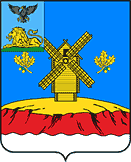 МУНИЦИПАЛЬНЫЙ СОВЕТ  МУНИЦИПАЛЬНОГО РАЙОНА «КРАСНОЯРУЖСКИЙ РАЙОН»Р Е Ш Е Н И Е « 27 »  декабря 2022 года                                                                              № 410О назначении публичных слушаний по проектурешения «О внесении изменений в Устав Муниципального района«Краснояружский район» Белгородской области      В соответствии с Федеральным законом № 131 ФЗ от 6 октября 2003 года «Об общих принципах организации местного самоуправления в Российской Федерации, Порядком проведения публичных слушаний на территории муниципального района «Краснояружский район» Белгородской области, утвержденного решением Муниципального совета Краснояружского района от 21.11.2019 года № 123Муниципальный совет Краснояружского районаРЕШИЛ:Назначить публичные слушания по проекту  решения «О внесении изменений в Устав муниципального района «Краснояружский район» Белгородской области.              2. Провести публичные слушания в зале заседаний администрации Краснояружского района (поселок Красная Яруга, ул.Центральная, д.14) 10 февраля 2023 года в 14 часов 00 минут.  3. Назначить председательствующим на публичных слушаниях по Проекту решения председателя Муниципального совета Краснояружского района Болгова И.М.  4. Сформировать рабочую группу по организации проведения публичных слушаний в составе:Председатель рабочей группы:    - Ткаченко Геннадий Вячеславич – заместитель председателя   Муниципального совета Краснояружского района;Члены рабочей группы:-  Колесник Вероника Викторовна – начальник юридического отдела администрации Краснояружского района; - Лапкин Юрий Васильевич – член Муниципального совета   Краснояружского района.      5.  Предложения и замечания граждан, обладающих правом на выборах в органы местного самоуправления Краснояружского района и организаций, расположенных на территории Краснояружского района, принимает рабочая группа  по организации проведения публичных слушаний до 17-00 09.02.2023 года по адресу: п.Красная Яруга ул.Парковая 38А 2эт. Муниципальный совет тел. 8 47(263)46-9-52      6.  Утвердить:      6.1  Порядок учета замечаний и предложений (приложение-2);      6.2  Порядок участия граждан в обсуждении проекта (приложение-3).       7.  Поручить членам рабочей группы принять предусмотренные законом меры по созданию необходимых условий для проведения публичных слушаний по проекту решения «О внесении изменений в Устав муниципального района «Краснояружский район» Белгородской области.             8.  Настоящее решение разместить в межрайонной газете «Наша жизнь», в сетевом издании «Наша жизнь31» и на официальном сайте органов местного самоуправления  https://krasnoyaruzhskij-r31.gosweb.gosuslugi.ru      9.   Контроль за исполнением настоящего решения возложить на комиссию по вопросам местного самоуправления, работы Муниципального совета (Ткаченко Г.В.)Председатель Муниципального советаКраснояружского района                               	  	                  И.М.Болгов                                                                                                                         Приложение 1                                                                                                             К решению Муниципального                                                                                                       Совета Краснояружского района                                                                                                        От « 27 » декабря  2022г.  № 410	    ПроектР О С С И Й С К А Я    Ф Е Д Е Р А Ц И ЯБ Е Л Г О Р О Д С К А Я   О Б Л А С Т ЬМУНИЦИПАЛЬНЫЙ СОВЕТ  МУНИЦИПАЛЬНОГО РАЙОНА «КРАСНОЯРУЖСКИЙ РАЙОН»Р Е Ш Е Н И Е«      »  декабря 2022 года	                                                                      № О внесении изменений в Устав муниципального района «Краснояружский район»Белгородской областиВ соответствии со ст. 35 и 44 Федерального закона № 131-ФЗ от 6 октября 2003 года «Об общих принципах организации местного самоуправления в Российской Федерации» и руководствуясь статьей 13 Устава муниципального района «Краснояружский район» Белгородской областиМуниципальный совет Краснояружского района решил:1. Внести в Устав муниципального района «Краснояружский район» Белгородской области, принятый решением 29 сессии Совета депутатов Краснояружского района от 27 июля 2007 года № 206 (в редакции решений Муниципального совета Краснояружского района от 10.04.2009 года № 114, от 16.11.2010 года № 241, от 17.05.2012 года № 353, от 25.04.2013 года №445, от 10.04.2014 года № 51, от 13.03.2015 года № 143, от 04.08.2016 года № 230, от 19.09.2017 года № 310, от 05.07.2018 года № 375, от 31.01.2019 года № 54, от 04.08.2020 года № 204, от 22.07.2021 года № 293, от 23.12.2021 года № 519, от 18.08.2022 № 391), следующие изменения и дополнения:1.1. В статье 6 Устава:- в части 1 второе предложение исключить.1.4. В статье 23 Устава:- в пункте 2 части 3 слова «аппарате избирательной комиссии Краснояружского района, » исключить.1.6. В наименовании Главы 5 слова «и избирательная комиссия Краснояружского района» исключить.1.7. Статью 43 Устава признать утратившей силу.1.8. В статье 46 Устава:- часть 3 изложить в следующей редакции:«3. Опрос граждан назначается решением Муниципального совета Краснояружского района, которое подлежит опубликованию не менее чем за 10 дней до его проведения. Для проведения опроса граждан может использоваться официальный сайт органов местного самоуправления муниципального района «Краснояружский район» Белгородской области https://krasnoyaruzhskij-r31.gosweb.gosuslugi.ru  (далее – официальный сайт органов местного самоуправления муниципального района). Решение Муниципального совета Краснояружского района о назначении опроса граждан должно предусматривать:1)  дату и сроки проведения опроса;2) формулировку вопроса (вопросов), предлагаемого (предлагаемых) при проведении опроса;3)   методику проведения опроса;4)   форму опросного листа;5) минимальную численность жителей муниципального района, участвующих в опросе;6) порядок идентификации участников опроса в случае проведения опроса граждан с использованием официального сайта органов местного самоуправления муниципального района.».2.  Принять настоящее решение.3. Поручить председателю Муниципального, совета Краснояружского района осуществить государственную регистрацию настоящего решения в Управлении Министерства юстиции Российской Федерации по Белгородской области в порядке, предусмотренном федеральным законом.4. Настоящее решение опубликовать в межрайонной газете «Наша Жизнь», в сетевом издании «НашаЖизнь31», и на официальном сайте органов местного самоуправления.5. Настоящее решение вступает в силу со дня его опубликования после государственной регистрации.Председатель Муниципального совета    Краснояружского района                                                                   И.М. Болгов                                                                                                                       Приложение 2                                                                                к решению Муниципального совета                                                                                                    Краснояружского района                                                                                         от « 27 » декабря  2022 г. № 410  ПОРЯДОК учета замечаний и предложений по проектурешения Муниципального совета Краснояружского района «О внесении изменений в Устав муниципального района «Краснояружский район» Белгородской области»1.  Настоящий Порядок разработан в соответствии с Федеральным законом от 06 октября 2003 года № 131-ФЗ «Об общих принципах организации местного самоуправления в Российской Федерации» (далее – Федеральный закон от 06.10.2003 года № 131-ФЗ)        Предложения граждан, обладающих избирательным правом на выборах в органы местного самоуправления Краснояружского района, и организаций, расположенных на территории Краснояружского района (далее – Граждане и организации) принимает рабочая группа по организации и проведению публичных слушаний по проекте решения Муниципального совета Краснояружского района «О внесеннии изменений в Устав муниципального района «Краснояружский район» Белгородской области» (далее – Рабочая группа) до принимает рабочая группа  по организации проведения публичных слушаний до 17-00 27.04.2022 года по адресу: п.Красная Яруга ул.Парковая 38А 2эт. Муниципальный совет тел. 8 47(263)46-9-52   Предложения Граждан и организаций по проекту решения Муниципального совета Краснояружского района, «О внесении изменений в Устав муниципального района «Краснояружский район» Белгородской области» (далее Проект решения), направляемые в Рабочую группу, должны содержать указание на главу и статью (пункт, абзац, часть) Устава Муниципального района «Краснояружский район» Белгородской области, в который предлагается внести изменения, а также обоснование данных изменений.        Предложения Граждан и организаций подлежат регистрации в журнале, в котором указывается;    порядковый номер;    глава и статья (пункт, абзац, часть) Устава Муниципального района «Краснояружский район» Белгородской области, которую предлагается изменить или дополнить, либо статья которой он дополняется;    данные о гражданине (фамилия, имя, отчество гражданина, адрес, контактные телефоны);    данные об организации (наименование, сведения о руководителе, юридический адрес, сведения о постановке на учет в налоговом органе по месту нахождения).   Зарегистрированные предложения Граждан и организаций подлежат правовой экспертизе, рассмотрению на заседаниях рабочей группы, а такте анализу и обобщению.   Рабочая группа по итогам публичных слушаний представляет в Муниципальный совет Краснояружского района доработанный Проект решения и пояснительную записку к нему. Пояснительная записка к Проекту решения должна содержать обобщенные материалы общественного обсуждения, перечень предложений Граждан и организаций, рекомендованных к внесению в Проект решения, перечень отклоненных предложений с указанием оснований, по которым они были отклонены.                                                                                                                       Приложение 3                                                                               к решению Муниципального совета                                                                                                   Краснояружского района                                                                                         от « 27 » декабря 2022 г. № 410ПОРЯДОК Участия граждан в обсуждении проектарешения Муниципального совета Краснояружского района «О внесении изменений в Устав муниципального района «Краснояружский район» Белгородской области»      Настоящий Порядок разработан в соответствии с Федеральным законом от 06 октября 2003 года № 131-ФЗ «Об общих принципах организации местного самоуправления в Российской Федерации» (далее – Федеральный закон от 06.10.2003 года № 131-ФЗ)Правом внесения предложений по проекту решения Муниципального совета Краснояружского района «О внесении изменений в Устав муниципального района «Краснояружский район» Белгородской области» (далее – Проект решения) наделены граждане,  обладающие избирательным правом на выборах в органы местного самоуправления Краснояружского района, и организации, расположенные на территории Краснояружского района (далее – Граждане и организации).Общественное обсуждение Проекта решения включает:а) информирование Граждан и организаций;б) обсуждение его на собраниях по месту жительства, месту работы, на собраниях (заседаниях) отделений местных политических партий и общественных объединений, их выборных органов;в) сбор и рассмотрение рабочей группой по организации и проведению публичных слушаний по Проекту решения (далее – Рабочая группа) предложений Граждан и организаций.     3.  Граждане и организации имеют право обращаться в Рабочую группу с выражением заинтересованности в участии по обсуждению Проекта решения и получать консультации у членов Рабочей группы по вопросам, связанным с его разработкой.Предложения Граждан и организаций по Проекту решения, направляемые в Рабочую группу,  должны содержать указание на главу и статью (пункт, абзац, часть) Устава Муниципального района «Краснояружский район» Белгородской области, в который предлагается внести изменения, а также обоснование данных изменений. Рабочая группа назначает ответственных из своего состава за проведение правовой экспертизы, которые осуществляют правовую экспертизу предложений на соответствие Конституции Российской Федерации, федеральным конституционным законам, Федеральному закону от 06 октября 2003 года № 131-ФЗ и иным федеральным законам, законам Белгородской области.      Ответственные за проведение правовой экспертизы готовят заключение по предложениям Граждан и организаций, в котором должен быть дан ответ на вопрос: соответствуют ли их предложения Конституции Российской Федерации, федеральным конституционным законам, Федеральному закону от 06 октября 2003 года № 131-ФЗ и иным федеральным законам, законам Белгородской области.Если в заключении устанавливается несоответствие вносимых предложений Граждан и организаций Конституции Российской Федерации, федеральным конституционным законам, Федеральному закону от 06 октября 2003 года № 131-ФЗ и иным федеральным законам, законам Белгородской области, то должно быть указано, какому акту не соответствуют предложения и в чем выражается это несоответствие.Заключение направляется Гражданам и организациям, внесшим предложение.Обсуждение предложений Граждан и организаций проходит в Рабочей группе.По результатам рассмотрения предложений Граждан и организаций Рабочая группа принимает решение:а)  о рекомендации Муниципальному совету Краснояружского района внести предложения Граждан и организаций в Проект решения;б) о рекомендации Муниципальному совету Краснояружского района отклонить предложения Граждан и организаций по Проекту решения с указанием оснований.